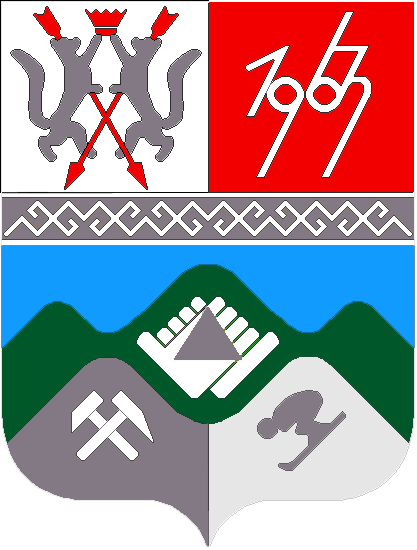 КЕМЕРОВСКАЯ ОБЛАСТЬТАШТАГОЛЬСКИЙ МУНИЦИПАЛЬНЫЙ РАЙОНАДМИНИСТРАЦИЯТАШТАГОЛЬСКОГО МУНИЦИПАЛЬНОГО РАЙОНАПОСТАНОВЛЕНИЕот « 16  » октября 2019г. № 1318  -пО внесении изменений в постановление администрации Таштагольского муниципального района от 28.09.2018г. № 812-п «Об утверждении муниципальной программы «Безопасность дорожного движения» на 2019-2021 годы» В связи с изменением порядка финансирования мероприятий муниципальной программы, администрация Таштагольского муниципального района постановляет:Внести в постановление администрации Таштагольского муниципального района 28.09.2018 г. №812-п «Об утверждении муниципальной целевой программы «Безопасность дорожного движения» на 2019-2021 годы» (далее - программа), следующие изменения: Раздел 7. «Программные мероприятия» изложить в следующей редакции:«7. Программные мероприятия»2. Пресс-секретарю Главы Таштагольского муниципального района (М.Л. Кустова) разместить настоящее постановление на официальном сайте администрации Таштагольского муниципального района в информационно-телекоммуникационной  сети «Интернет».3. Контроль за исполнением постановления возложить на первого заместителя Главы Таштагольского муниципального района А.Г.Орлова.4. Настоящее постановление вступает в силу с момента подписания. Глава Таштагольского муниципального района				                            В.Н. МакутаНаименование подпрограммы, мероприятия; источники финансированияОбъем финансовых ресурсов, тыс. рублейОбъем финансовых ресурсов, тыс. рублейОбъем финансовых ресурсов, тыс. рублейОбъем финансовых ресурсов, тыс. рублейНаименование подпрограммы, мероприятия; источники финансированияВсегоОчередной 2019 г.1-й год планового периода 2020 г.2-й год планового периода2021г.12345Изготовление и распространение световозвращающих приспособлений в среде дошкольников и учащихся младших классов образовательных учреждений122,222,25050Изготовление и распространение световозвращающих приспособлений в среде дошкольников и учащихся младших классов образовательных учрежденийИзготовление и распространение световозвращающих приспособлений в среде дошкольников и учащихся младших классов образовательных учрежденийИзготовление и распространение световозвращающих приспособлений в среде дошкольников и учащихся младших классов образовательных учрежденийИзготовление и распространение световозвращающих приспособлений в среде дошкольников и учащихся младших классов образовательных учрежденийСредства местного бюджета122,222,25050Обустройство улично-дорожной сети района техническими средствами организации дорожного движения и оборудование освещением улиц и дорог в населенных пунктах.855555150150Средства местного бюджета855555150150Поддержка и развитие деятельности автогородка (МОУ ДОЦ «Созвездие»)168,3468,345050Средства местного бюджета168,3468,345050Строительство (реконструкция), техническое перевооружение объектов системы автоматического контроля и выявления нарушений правил дорожного движения3000150150Средства местного бюджета3000150150Оснащение дошкольных образовательных учреждений оборудованием, позволяющим в игровой форме формировать навыки безопасного поведения на улично-дорожной сети150505050Средства местного бюджета150505050Обустройство участков улично-дорожной сети городов и населенных пунктов пешеходными ограждениями, в том числе в зоне пешеходных переходов3000150150Приобретение и установка знаков 1.1 «Железнодорожный переезд со шлагбаумом» и 1.2 «Железнодорожный переезд без шлагбаума»959500Средства местного бюджета39595150150Оборудование искусственным освещением мест концентрации дорожно-транспортных происшествий на участках автомобильных дорог Таштагольского района в пределах населённых пунктов, а также улично-дорожной сети в городе.2000100100Средства местного бюджета2000100100Создание информационно-пропагандистской продукции, организация наружной социальной рекламы (баннеры, перетяжки), а также размещение материалов в средствах массовой информации, общественном транспорте, кинотеатрах, рекламных видеоэкранах, мониторах торговых центров и т.д. 150505050Средства местного бюджета150505050Организация профилактических мероприятий «Внимание-дети!», «Юный пешеход», «Юный велосипедист» и т.д.150505050Средства местного бюджета150505050Участие активистов отрядов юных инспекторов движения Таштагольского района во Всекузбасском конкурсе-фестивале «Безопасное колесо». Подготовка команд, оплата проезда, питания, проживания участников, сопровождающих лиц и и т.д.159,4659,465050Средства местного бюджета159,4659,465050Издание методических материалов, программ, печатных и электронных учебных пособий для учреждений дошкольного образования, общеобразовательных учреждений, системы дополнительного образования детей150505050Средства местного бюджета150505050Модернизация (строительство, реконструкция) объектов улично-дорожной сети, непосредственно прилегающих к дошкольным образовательным учреждениям, общеобразовательным учреждениям и учреждениям дополнительного образования детей2000100100Средства местного бюджета2000100100Итого по программе 3000100010001000Местный бюджет3000100010001000